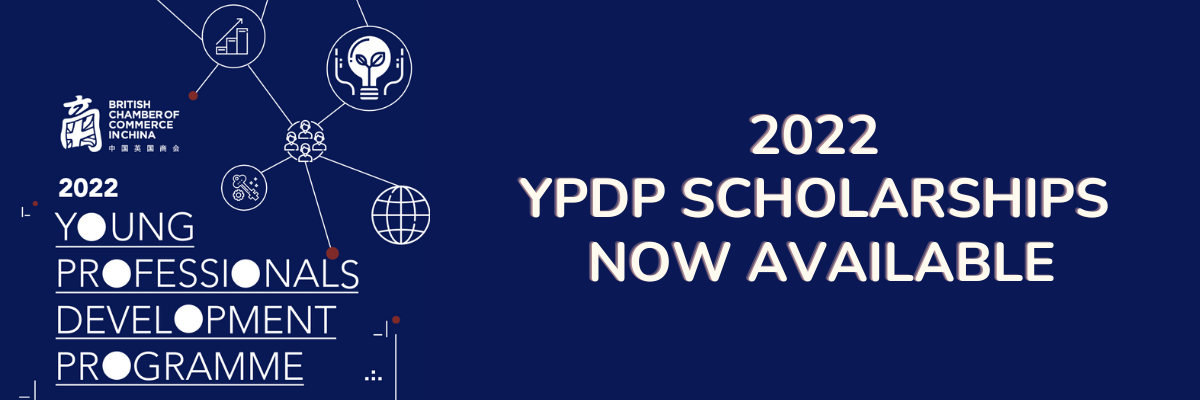 YPDP 2022 ScholarshipsBritCham China is offering two full scholarships for YPDP 2022! These scholarships will be granted to exceptional candidates who have relevant experience in UK-China relations, and who we feel would make an excellent contribution to the programme. To apply, fill out this form or send the following details to youngprofessionals@britishchamber.cn before 26 August (applications will be judged anonymously and winners announced 31 August):Full nameDate of birth CompanyJob title500 words (maximum, in English) about your experience in UK-China relations and your motivation to join the Young Professionals Development Programme.